How to create an artifact for your background check for clinicals and admission!Step OneClick on Artifact on the side.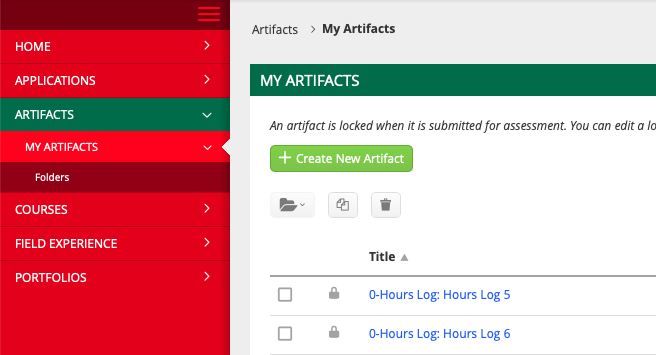 Step TwoClick on create new artifact.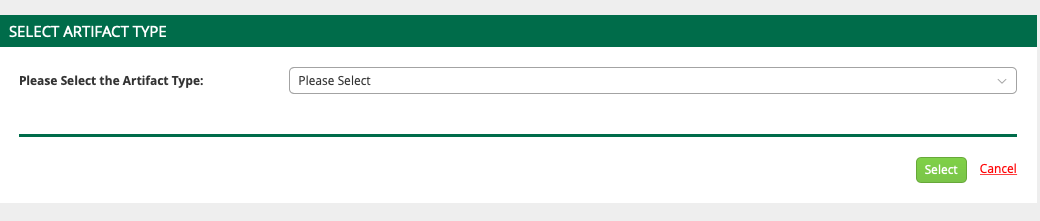 Step ThreeClick drop down box and scroll until you see Background Check Clinicals and Admissions.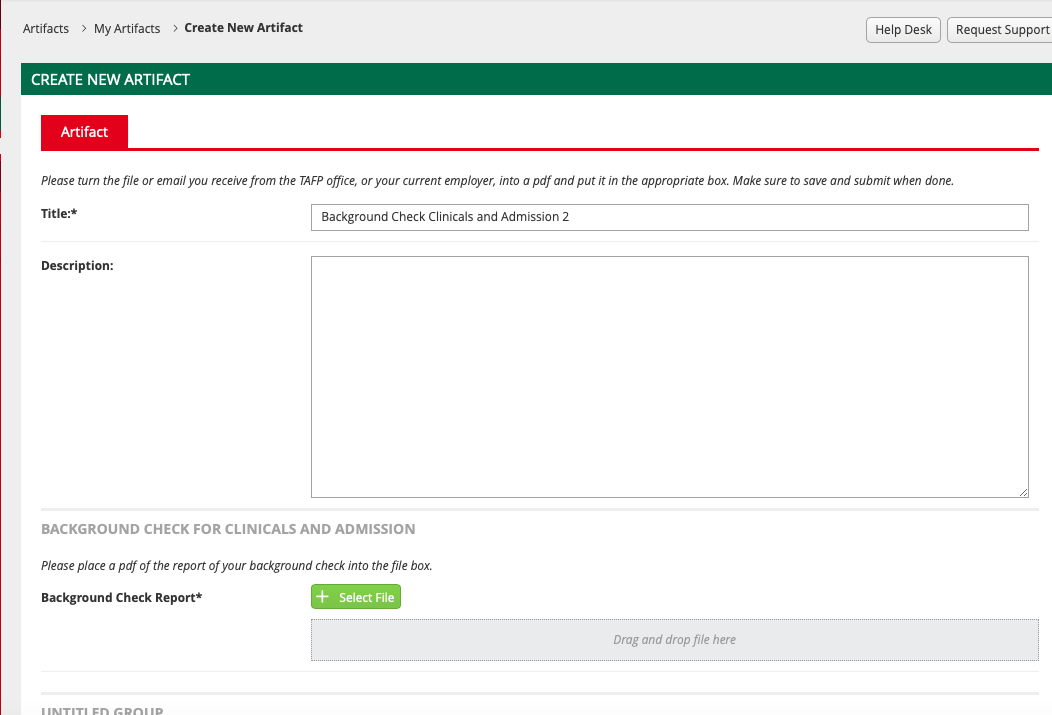 Step FourUpload Background Check Report from select files.Step FiveWhen done click the green button at the bottom of the page.